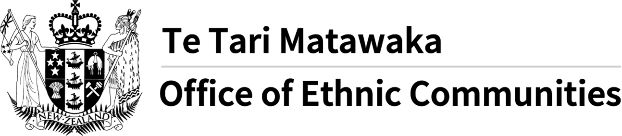 The Ethnic Communities Digital Inclusion Fund is now openThe Office of Ethnic Communities has launched the Ethnic Communities Digital Inclusion Fund (the Fund). The Fund’s purpose is to ensure ethnic communities can fully participate in Aotearoa New Zealand by increasing their confidence to use digital technologies.The priorities of the Fund are to ensure that ethnic communities:have the skills and digital know-how to use digital technology and the internet in ways that are appropriate and beneficial;are motivated to understand how digital technology and the internet can help them connect, learn or access opportunities;trust the internet and online services and have the confidence and digital literacy to manage personal information.Your project must support the purpose of the Fund and at least one priority. It must also align with the evaluation framework.The total amount of funding available is $200,000 to be distributed by 30 June 2021. Applications for the Fund close at 11:59pm on Wednesday, 28 April 2021. Decisions will be made after the closing date, and fund applicants will be notified in June. For more information and to apply please visit the Office of Ethnic Communities website.This message has been translated by Translation Services, Department of Internal Affairs and shared by the Multilingual Information Network.  For more information on the network visit the Office of Ethnic Communities website.